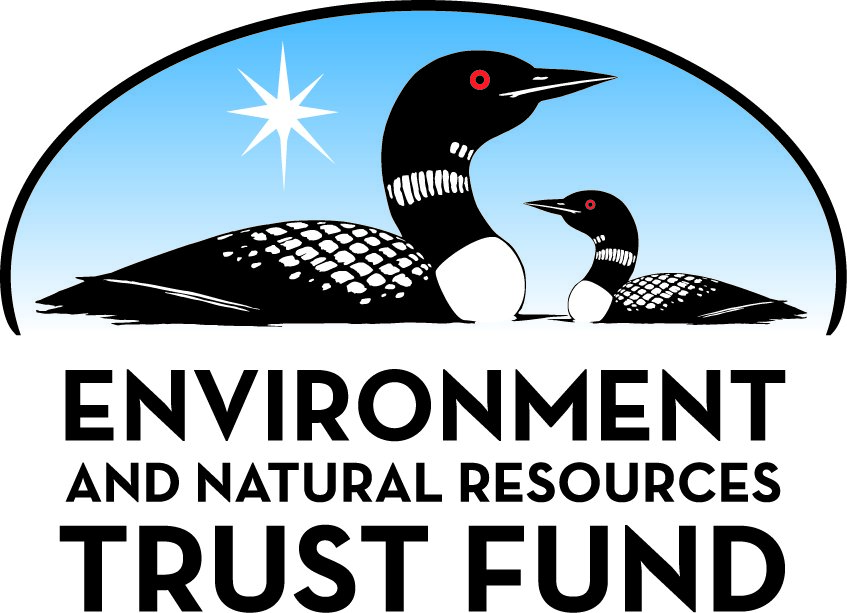 Environment and Natural Resources Trust Fund2022 Request for ProposalGeneral InformationProposal ID: 2022-199Proposal Title: Quantify on-farm methane emissions with low-cost sensor networksProject Manager InformationName: Jiayu LiOrganization: U of MN - College of Food, Agricultural and Natural Resource SciencesOffice Telephone: (612) 624-1761Email: lijiayu@umn.eduProject Basic InformationProject Summary: We will characterize and deploy a suite of low-cost methane sensors for quantifying on-farm methane emissions.Funds Requested: $425,000Proposed Project Completion: June 30 2025LCCMR Funding Category: Air Quality, Climate Change, and Renewable Energy (E)Project LocationWhat is the best scale for describing where your work will take place?  
	StatewideWhat is the best scale to describe the area impacted by your work?  
	StatewideWhen will the work impact occur?  
	During the Project and In the FutureNarrativeDescribe the opportunity or problem your proposal seeks to address. Include any relevant background information.Methane (CH4) is a primary greenhouse gas (GHG), whose impact on global climate is more than 25 times stronger than carbon dioxide (CO2) on a 100-year basis. Thus, methane emissions have been closely monitored to slow climate change. On-farm methane emissions are a significant source in Minnesota, which is poorly quantified. On-farm methane emissions are mainly from enteric emissions and manure management. Methane emissions from large dairies are under heightened scrutiny in Minnesota, as these cows’ emissions are a significant methane source in the region. Accurately quantifying on-farm methane emissions in Minnesota can significantly improve climate projections. 
 On-farm methane emissions can be estimated using bottom-up and top-down methods. Bottom-up methods usually measure methane emissions per cow and scale it up with the total number of cows. While top-down methods use methane concentrations measured from a tall tower, flight, or satellite to estimate methane emissions inversely. Large uncertainties exist for these methods as a series of assumptions are involved. On-site direct measurements are ideal for quantifying on-farm methane emissions to validate bottom-up and top-down estimations. Recent advances in low-cost methane sensors can enable direct measurements at multiple locations.What is your proposed solution to the problem or opportunity discussed above? i.e. What are you seeking funding to do? You will be asked to expand on this in Activities and Milestones.This project addresses Priority E: Air Quality, Climate Change, and Renewable Energy. We will quantify on-farm methane emissions with direct measurements from low-cost methane sensors. Preliminary results are promising as several sensors responded linearly to methane in lab tests. The funding from LCCMR will allow us to continue the study: developing calibration algorithms, building sensor networks, and quantifying on-farm methane emissions. Sensors will be calibrated with advanced algorithms to provide accurate and robust results. Then, we will build a sensor network containing 20-30 end devices to realize direct measurements with high spatiotemporal resolution. Such a sensor network will be deployed in 3-5 dairy cow farms of different scales to map on-farm methane concentrations. Finally, we will use these direct-measurement data to quantify on-farm methane emissions, which can be compared with existing methane emission inventories.What are the specific project outcomes as they relate to the public purpose of protection, conservation, preservation, and enhancement of the state’s natural resources? Methane emissions from large dairies are under heightened scrutiny in Minnesota. It is a big challenge to quantify and reuse on-farm bio-methane. Farm owners are struggling with the maintenance requirements and financial return. A large reason for this dilemma is that on-farm emissions are poorly quantified, which cannot support consecutive environmental or financial analyses. We will quantify on-farm methane emissions with direct measurements, providing a sound foundation for farm owners and policymakers for farm management plans. The method developed by this proposal can also be used to quantify other methane emission sources, such as natural gas leakage and landfills.Activities and MilestonesActivity 1: Calibrate low-cost methane sensors and build a sensor networkActivity Budget: $225,000Activity Description: 
In this activity, we will 1) design a sensor suite and 2) build a sensor network. Low-cost methane sensors are currently poorly characterized. Most low-cost methane sensors are metal-oxide (MOX) sensors sensitive to both methane and volatile organic compounds (VOCs). The sensor suite contains multiple sensors to exclude interference, and we will cross-reference responses from all sensors for methane concentrations. The sensor suite consists of 8 different MOX sensors, 2 photoionized detectors (PID) that solely responsive to VOCs, a relative humidity (RH) sensor, and a temperature (T) sensor. Responses from all sensors will be evaluated to develop an advanced algorithm to calculate methane concentrations from 2 to 50 ppm, the typical concentration range on farms. Then, we will build a sensor network containing 20-30 sensor suites as end devices. Besides the sensor suite, end devices will also include anemometers to measure real-time wind speed and wind direction. A telemetry module will be integrated into end devices for data acquisition. The sensor network will be tested in the lab for general calibration and characterization, preparing for further deployment.Activity Milestones: Activity 2: Quantify on-farm methane emission by deploying a sensor networkActivity Budget: $200,000Activity Description: 
The specific tasks are 1) mapping on-farm methane concentrations and 2) characterizing the methane emission intensity. The sensor network will be deployed at 3-5 Minnesota dairy farms to monitor methane concentrations, wind direction, wind speed, relative humidity, and temperature. End devices will be strategically deployed within barns, at ventilation ports, at manure storages, and in the surrounding environment. The ambient methane concentrations upwind and downwind of the animal facility will also be monitored. The data collected from the sensor network can be used to quantify source emissions in multiple ways. Using conventional methods, we can calculate enteric emissions from methane concentrations inside and outside the cattle barn. Manure management emissions can also be calculated from downwind gradients around the manure storage. We can also use air dispersion models (e.g., AERMOD) and computational fluid dynamic models (e.g., COMSOL) to simulate the real-time methane emissions. With the sensor network, the accuracy of emission quantification will be improved, and a temporal pattern can be captured. These results can be a good supplement to the current national and regional inventories and can be used to develop a spatially and temporally resolved inventory for methane emissions from farming animals in Mid-west.Activity Milestones: Project Partners and CollaboratorsLong-Term Implementation and FundingDescribe how the results will be implemented and how any ongoing effort will be funded. If not already addressed as part of the project, how will findings, results, and products developed be implemented after project completion? If additional work is needed, how will this be funded? 
This proposal’s major outcomes will be: 1) an accurate, portable, and low-cost sensor suite designed for methane detection and 2) a methodology for methane emission characterization. These outcomes can also be deployed to characterize other non-agricultural methane emissions, such as natural gas leaks from city pipelines, oil and gas productions, and landfills. The low-cost sensor suite can also support citizen science to raise public awareness of greenhouse gas emissions, which is ideal for outreach programs and mass communication. The content of this proposal will be attractive to funding agencies, such as the DOE, NSF, and NASA.Project Manager and Organization QualificationsProject Manager Name: Jiayu LiJob Title: Assistant ProfessorProvide description of the project manager’s qualifications to manage the proposed project. 
Dr. Jiayu Li, Assistant Professor for Department of Bioproducts and Biosystems Engineering, University of Minnesota, is the project manager of the proposed project. Jiayu’s research focuses on low-cost air quality sensors and bioaerosols. She has characterized multiple air quality sensors, including particulate matter sensors and multiple gaseous sensors. Her previous work used air quality sensors to map urban air quality with high spatiotemporal resolution. The ongoing project in her lab is characterizing methane sensors for further deployment.Organization: U of MN - College of Food, Agricultural and Natural Resource SciencesOrganization Description: 
The College of Food, Agricultural and Natural Resource Sciences (CFANS) is one of seventeen colleges and professional schools at the University of Minnesota. CFANS comprises six divisions, twelve academic units, 10 research and outreach centers throughout Minnesota. CFANS is devoted to create a world that will feed our growing population while sustaining the natural resources upon which we depend. CFANS’ vision is to advance Minnesota as a global leader in food, agriculture, and natural resources through extraordinary education, science-based solutions, and dynamic public engagement that nourishes people and enhances the environment in which we live. Funding for CFANS' cutting-edge research comes from partners of all sizes and specialties. In the 2020 fiscal year, 413 sponsored project awards from 195 distinct funders were received by CFANS.Budget SummaryClassified Staff or Generally Ineligible ExpensesNon ENRTF FundsAttachmentsRequired AttachmentsVisual ComponentFile: Alternate Text for Visual Component1) Using low-cost sensors to quantify on-farm methane emissions
2) The low-cost sensor suite in development for methane detection...Optional AttachmentsSupport Letter or OtherAdministrative UseDoes your project include restoration or acquisition of land rights? 
	NoDoes your project have potential for royalties, copyrights, patents, or sale of products and assets? 
	YesDo you understand and acknowledge IP and revenue-return and sharing requirements in 116P.10? 
	YesDo you wish to request reinvestment of any revenues into your project instead of returning revenue to the ENRTF? 
	NoDoes your project include original, hypothesis-driven research? 
	YesDoes the organization have a fiscal agent for this project? 
	NoDescriptionCompletion DateBuild methane sensing suiteDecember 31 2022Develop advanced algorithms to calculate methane concentrations from sensorsDecember 31 2022Build and test a sensor networkJune 30 2023DescriptionCompletion DateDeploy the sensor network to map methane concentrationsJune 30 2024Analyze temporal and spatial patterns of on-farm methane concentrationsDecember 31 2024Quantify on-farm methane emissions with conventional and new methodsJune 30 2025NameOrganizationRoleReceiving FundsTimothy GriffisUniversity of MinnesotaTimothy Griffis’ research aims to improve the scientific understanding of the biophysical mechanisms that govern the exchange of energy and mass between the Earth’s surface and the lower atmosphere. Dr. Griffis will provide standard instruments for methane sampling. Dr. Griffis and Li will finalize on-farm methane sampling plans.YesDylan MilletUniversity of MinnesotaDylan Millet’s group aims to understand the chemical composition of the atmosphere and how it is affected by humans and by the biosphere. They study atmospheric processes at multiple scales. In this project, Dr. Millet and Li will develop new methods to calculate on-farm methane emissions with low-cost sensors.YesMonika VadaliMinnesota Pollution Control AgencyMonika Vadali from the Minnesota Pollution Control Agency (MPCA) leads the Assessing Urban Air Quality project that was previously funded by the LCCMR. Her project deployed 44 low-cost multi-pollutant AQMESH sensors in Twin Cities. In this project, Dr. Vadali and Li will discuss practical issues regarding sensor deployment.NoCategory / NameSubcategory or TypeDescriptionPurposeGen. Ineli gible% Bene fits# FTEClass ified Staff?$ AmountPersonnelPIProject lead, supervision, research, analysis - 4 weeks summer salary36.5%0.24$37,0022 Co-PI'sResearch, supervision, analysis - 2 weeks summer salary each36.5%0.24$55,1842 graduate studentsresearch, analysis45%3$226,4262 undergraduate studentsresearch0%1.14$20,652Sub Total$339,264Contracts and ServicesUniversity of MinnesotaInternal services or fees (uncommon)lab services - weather station and sensor calibration-$15,000Sub Total$15,000Equipment, Tools, and SuppliesEquipmentLicor 780 methane instrumentanalysis$50,000Tools and Supplieslab suppliessensors, calibration gas, and other electrical components$14,736Sub Total$64,736Capital ExpendituresSub Total-Acquisitions and StewardshipSub Total-Travel In MinnesotaMiles/ Meals/ Lodgingapproximately 10,714 milesvisiting sensor locations, sampling$6,000Sub Total$6,000Travel Outside MinnesotaSub Total-Printing and PublicationSub Total-Other ExpensesSub Total-Grand Total$425,000Category/NameSubcategory or TypeDescriptionJustification Ineligible Expense or Classified Staff RequestCategorySpecific SourceUseStatusAmountStateState Sub Total-Non-StateNon State Sub Total-Funds Total-TitleFileInstitutional Approval to submit